Corrigendum-IBihar Medical Services and Infrastructure Corporation Limited (BMSICL) had invited E-Bids from the interested parties for Establishment of Paramedical Institute (I. Physiotherapy Course, II. X-Ray Technician Course, III. Medical Laboratory Technician Course (with Clinical Microbiology), IV. Sanitary Inspector Course, V. Dresser Course, VI. E.C.G. Technician Course VII. Ophthalmic Assistant Course VIII. Orthotic & Prosthetic Course IX. Occupational Therapy Course X. Hearing Language & Speech Therapy Course XII. Operation theatre (DOTA) on Turn-key basis for Govt. Paramedical Institute in different districts (Buxar, Gopalganj, Munger, Saharsa, Lakhisarai, Jamui, Arwal, Saran, Khagaria, Vaishali, East Champaran, Supaul, Kaimur, Jehanabad, Makhdumpur PHC, Sheikhpura, Katihar, West Champaran, Purnea and Kishanganj) of Bihar was floated vide Notice Inviting Re-tender No.- BMSICL/2022-23/ME-282. In order to facilitate maximum participation of bidders the tender schedule is being revised as follows:-		Sd/-GM (Procurement)                                                                                                                                      BMSICL  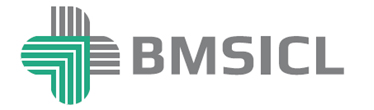 Bihar Medical Services & Infrastructure Corporation Limited,   4th floor, Bihar State Building Construction Corporation Limited. Hospital Road, Shastri Nagar, Patna 800023, Phone/Fax: +91612 2283287,+ 91612 2283288Tender Reference No. BMSICL/2022-23/ME-289Date and time for downloading of bid document Up to 07th Oct 2022 till 17:00 Hrs. Last date and time of submission of online bids10th Oct 2022 till 17:00 Hrs. Last date and time of submission of original documents of EMD, Tender Fee and Document.11th Oct 2022 till 14:00 Hrs.  Date, Time and Place of opening of Technical Bid11th Oct 2022 (at 15:00 Hrs.) on the website of www.eproc.bihar.gov.in in the office of BMSICL Date and time of opening of financial Bids To be announced later on www.eproc.bihar.gov.in 